PRELIMINARY MATTERSA copy of the agenda packet can be found at http://www.berkeleypubliclibrary.org/about/board-library-trusteesCall to order: 	6:33 pmPresent:	Trustees Ami, Greene, and Roth.	Trustee Hahn arrived at 6:36pmAbsent:	Trustee Selawsky.Also Present:	Tess Mayer, Director of Library Services; Henry Bankhead, Deputy Director; Nneka Gallaread, Administrative and Fiscal Services Manager; Dia Penning, Program Manager - EDI; Aimee Reeder, Associate Management Analyst; My Chan, Sr. Human Resources Analyst; Eve Franklin, Administrative Secretary.	Dr. Lyn Corbett, The Pivotal GroupPublic Comments:	4 speakersComments from Library Unions:SEIU, LOCAL 1021 (Community Services and PTRLA Units) – 1 speakersSEIU, LOCAL 1021 (Maintenance and Clerical Units) – 0 speakersPublic Employees Union, LOCAL 1 – 0 speakersComments from Board of Library TrusteesTrustee Greene – Really pleased about the Teen Poet Laureate event.CONSENT CALENDARAction: M/S/C Trustee Ami/ Trustee Greene to adopt resolution #R23-057 to approve the consent calendar as presented.Vote: Ayes: Trustees Ami, Greene, Hahn, Roth and Selawsky. Noes: None. Absent: None. Abstentions: None.Approve Minutes of the December 6, 2023 Regular MeetingFrom: Director of Library ServicesRecommendation: Adopt a resolution to approve the minutes of the December 6, 2023 Regular Meeting of the Board of Library Trustees as presented with the correction of Tanir Ami’s name.Financial Implications: NoneContact: Tess Mayer, Director of Library ServicesAction: M/S/C Trustee Ami / Trustee Greene to adopt resolution #R23-058 to approve the minutes of December 6, 2023.Vote: Ayes: Trustees Ami, Greene, Hahn, Roth and Selawsky. Noes: None. Absent: None. Abstentions: None.Fiscal Year 2024 Purchase Authorization in Excess of Director of Library Services’ Granted Authority:  Godbe Election ResearchFrom: Director of Library ServicesRecommendation: Adopt the resolution authorizing the Director of Library Services to enter into fiscal year 2024 purchase agreements and approve payments to specified vendors for election research services that may exceed the director’s delegated spending authority of $50,000 for services and $100,000 for goods, materials, and equipment.  The proposed vendor is Godbe Research.Financial Implications: see report.Contact: Tess Mayer, Director of Library ServicesAction: M/S/C Trustee Ami / Trustee Greene to adopt resolution #R23-059 authorizing the Director of Library Services to enter into fiscal year 2024 purchase agreements and approve payments to specified vendors for election research services that may exceed the director’s delegated spending authority of $50,000 for services and $100,000 for goods, materials, and equipment.  The proposed vendor is Godbe Research.Vote: Ayes: Trustees Ami, Greene, Hahn, and Roth. Noes: None. Absent: Trustee Selawsky. Abstentions: None.ACTION CALENDARStrategic Plan AdoptionFrom: Tess MayerRecommendation: Adopt a Resolution authorizing the Director of Library Services to adopt the strategic direction, mission, vision, and values for Berkeley Public Library established in partnership with The Pivotal Group and a 9-month staff and public engagement process.Financial Implications: see reportContact: Tess Mayer, Director of Library ServicesAction: M/S/C Trustee Hahn / Trustee Ami to adopt resolution #R23-060 authorizing the Director of Library Services to adopt the strategic direction, mission, vision, values and goals as presented and request that Trustees’ comments be considered.Vote: Ayes: Trustees Ami, Greene, Hahn, and Roth. Noes: None. Absent: Trustee Selawsky. Abstentions: None.Proposed Personnel Budget FY 2025-26 – Library Tax FundFrom: Tess MayerRecommendation: Adopt the resolution to approve the Personnel Budgets for FY 2025 and FY 2026 of $20,513,392 and $21,580,078 respectively.Financial Implications: see reportContact: Tess Mayer, Director of Library ServicesAction: M/S/C Trustee Greene / Trustee Roth to adopt resolution #R23-061 to approve the Personnel Budgets for FY 2025 and FY 2026 of $20,513,392 and $21,580,078 respectively.Vote: Ayes: Trustees Ami, Greene, Hahn, and Roth. Noes: None. Absent: Trustee Selawsky. Abstentions: None.Update to the 2024 Regular Meeting Schedule for the Board of Library TrusteesFrom: Tess Mayer, Director of Library ServicesRecommendation: Adopt a resolution approving new dates and times for the July and October 2024 meeting dates of the Board of Library Trustees.Financial Implications: NoneContact: Tess Mayer, Director of Library ServicesAction: M/S/C Trustee Ami / Trustee Hahn to adopt resolution #R23-062 to approve new dates and times for the July (07/11) and October (10/10) 2024 meeting dates of the Board of Library Trustees.Vote: Ayes: Trustees Ami, Greene, Hahn, and Roth. Noes: None. Absent: Trustee Selawsky. Abstentions: None.AGENDA BUILDINGThe next regular meeting will be held February 7, 2024.Budget PrioritiesRecommendation to Council of interest to get on a future ballotClarify the roles and responsibilities between Library and City of BerkeleyADJOURNMENTM/S/C Trustee Ami Trustee Greene to adjourn the meeting.Vote: Ayes: Trustees Ami, Greene, Hahn, and Roth. Noes: None. Absent: Trustee Selawsky. Abstentions: None.Adjourned at 8:52PM.This is to certify that the foregoing is a true and correct copy of the minutes of the special meeting of January 11, 2024 as approved by the Board of Library Trustees.//s//		Tess Mayer, Director of Library Services, acting as secretary to BOLTAttachments: noneII Consent CalendarItem AII Consent CalendarItem A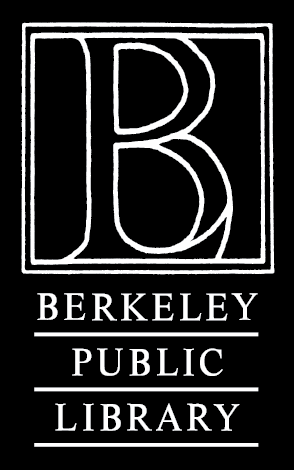 MINUTES
Berkeley Public Library - Board of Library Trustees Special Meeting
Thursday, January 11, 2024 6:30 PMBoard of Library Trustees: